ДОДАТОК IIМІНІМАЛЬНІ ЗАГАЛЬНІ ВИМОГИ ДО ТАБЛИЧОКЗовнішні характеристикиФорма та кольори табличок визначені в секції 3 відповідно до їх конкретного значення (таблички на позначення заборони, попередження, обов’язкової дії, шляхів евакуації, аварійного та протипожежного обладнання).Піктограми повинні бути якомога простішими та містити лише суттєві деталі.Використовувані піктограми можуть незначним чином відрізнятися або бути детальнішими від піктограм, наведених у секції 3, за умови що вони передають таке саме значення і жодні відмінності або адаптування не змінюють їх значення.Таблички повинні бути виготовлені з ударо- та атмосферостійкого матеріалу, придатного для використання у відповідному навколишньому середовищі.Розміри та колориметричні й фотометричні характеристики табличок повинні бути такими, щоб таблички були добре видимими та зрозумілими.Умови використанняТаблички в принципі необхідно встановлювати на відповідній висоті таким чином, щоб вони відповідали лінії погляду, з урахуванням будь-яких перешкод або в пункті доступу до ділянки, у випадку загальної небезпеки, або в безпосередній близькості певної небезпеки або об’єкта та в добре освітленому, легкодоступному та видимому місці.Без обмеження положень Директиви 89/654/ЄЕС, у разі недостатнього природного освітлення необхідно використовувати флуоресцентні кольори, світловідбивні матеріали або штучне освітлення.Табличку необхідно прибрати, якщо позначувана нею ситуація припиняє існувати.ТабличкиЗнаки заборониЗовнішні характеристики:— кругла форма— чорна піктограма на білому фоні з червоним обрамленням та діагональною лінією (червоний колір повинен займати не менше 35 % поверхні знака).Знак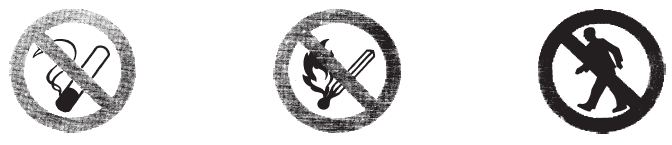 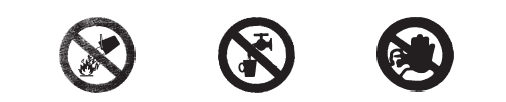 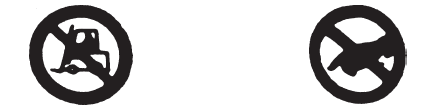 Попереджувальні знакиЗовнішні характеристики: — трикутна форма— чорна піктограма на жовтому фоні з чорним обрамленням (жовтий колір повинен займати не менше 50 % поверхні знака).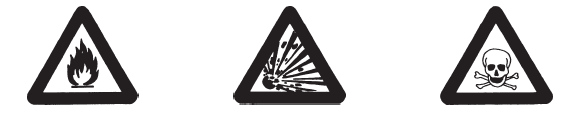 _______________ 
(1) У разі відсутності окремого знака на позначення високої температури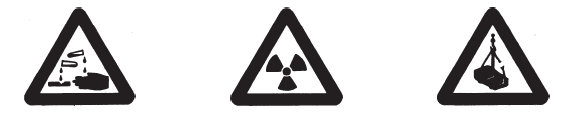 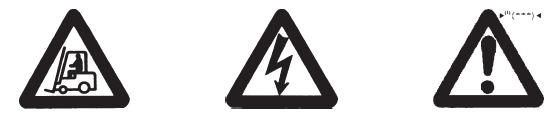 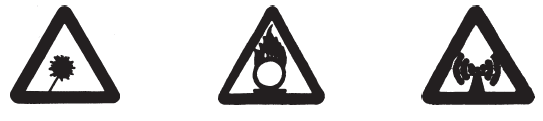 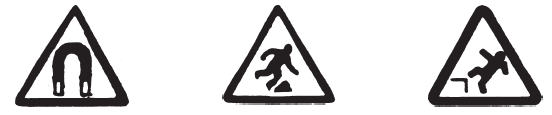 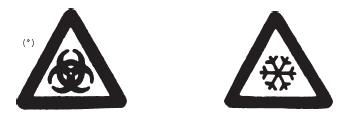 Зобов’язувальні знакиЗовнішні характеристики: — кругла форма— біла піктограма на синьому фоні (синій колір повинен займати не менше 50 % поверхні знака).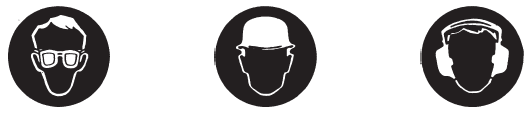 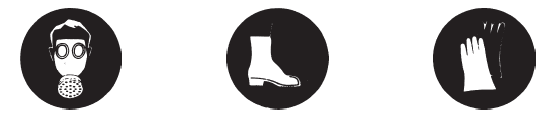 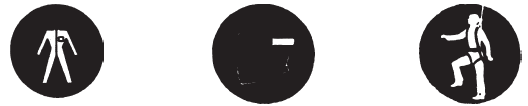 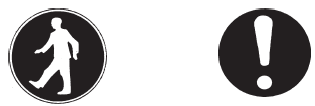 Рятувальні знакиЗовнішні характеристики:— прямокутна або квадратна форма— біла піктограма на зеленому фоні (зелений колір повинен займати не менше 50 % поверхні знака).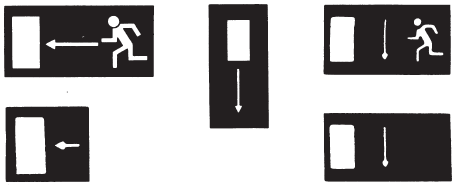 Напрямок руху до безпечного виходу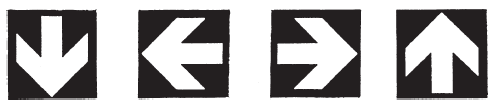 Напрямок руху (додатковий інформаційний знак)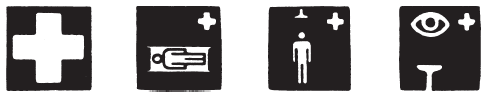 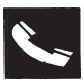 Телефонний апарат для аварійних викликівЗнаки пожежної безпекиЗовнішні характеристики:— прямокутна або квадратна форма— біла піктограма на червоному фоні (червоний колір повинен займати не менше 50 % поверхні знака).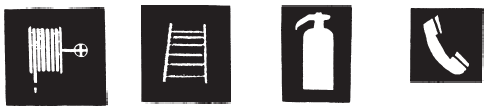 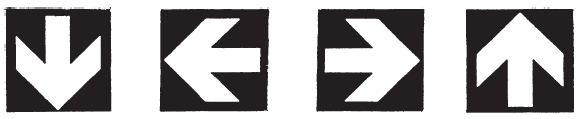 Напрямок руху (додатковий інформаційний знак)Курити забороненоВідкритий вогонь 
і куріння забороненоВходити пішки забороненоГасіння водою забороненоВода не придатна для питтяСтороннім вхід забороненоВ’їзд виробничого транспорту забороненоТоркатися забороненоВогненебезпечні матеріали або висока температура (1)Вибухонебезпечні речовиниОтруйні речовиниЇдкі речовиниРадіоактивні речовиниПідвішений вантажВиробничий транспортНебезпечна електрична напругаЗагальна небезпека (*1)(*1) Цей попереджувальний знак не використовують для попередження про небезпечні хімічні речовини або суміші, окрім випадків, коли попереджувальний знак використовують відповідно до другого параграфа секції 5 додатка III для позначення місць зберігання небезпечних хімічних речовин або сумішей.(*1) Цей попереджувальний знак не використовують для попередження про небезпечні хімічні речовини або суміші, окрім випадків, коли попереджувальний знак використовують відповідно до другого параграфа секції 5 додатка III для позначення місць зберігання небезпечних хімічних речовин або сумішей.(*1) Цей попереджувальний знак не використовують для попередження про небезпечні хімічні речовини або суміші, окрім випадків, коли попереджувальний знак використовують відповідно до другого параграфа секції 5 додатка III для позначення місць зберігання небезпечних хімічних речовин або сумішей.Лазерне випромінюванняПожежонебезпечні речовини. ОкиснювачіНеіонізуюче випромінюванняСильне магнітне полеНебезпека спіткнутисяНебезпека падіння                         Біологічна небезпека (*2)      Низька температура(*2) Піктограма, встановлена в Директиві Ради 90/679/ЄЕС від 26 листопада 1990 року про захист працівників від ризиків, пов’язаних із контактом з біологічними агентами на роботі (Сьома окрема директива в розумінні статті 16(1) Директиви 89/391/ ЄЕС / ОВ № L 374, 31.12.1990, с. 1.(*2) Піктограма, встановлена в Директиві Ради 90/679/ЄЕС від 26 листопада 1990 року про захист працівників від ризиків, пов’язаних із контактом з біологічними агентами на роботі (Сьома окрема директива в розумінні статті 16(1) Директиви 89/391/ ЄЕС / ОВ № L 374, 31.12.1990, с. 1.Необхідно носити захисні окуляриНеобхідно носити захисний шоломНеобхідно носити засоби для захисту органів слухуНеобхідно користуватися засобами для захисту органів диханняНеобхідно носити захисне взуттяНеобхідно носити захисні рукавиціНеобхідно носити захисний одягНеобхідно носити щиток для захисту обличчяНеобхідно користуватися захисним поясомНеобхідно пересуватися 
пішкиЗагальна небезпека(за необхідності з додатковим знаком)Пункт надання першої допомогиНошіАварійний душПристрій для промивання очейПожежний рукав. 
Пожежний кран-комплектДрабинаВогнегасникТелефонний апарат для оповіщення 
про пожежу